Rules and Conditions of Entry1. All persons entering the showground shall be bound by these Rules and Conditions of Entry.2. The Judge’s decision is final.3. The Organisers reserve the right to alter any part of the Schedule or to refuse entries without stating thereasons.4. In the event of cancellation, entry fees will be returned, less an administration fee of £5.00 per competitor to offset costs.5. Please read all rules for Pony Club Dressage/Spring Festival in the 2020/2021 Pony Club Dressage Rule Book or Spring Festival Rules on the Pony Club web site www.pcuk.org. .6. Videos of tests must not be entered if they have already been judged in another competition. 7. Any objection should be made in writing, accompanied by a deposit of £10.00. After due consideration of the objection, the judge’s decision is final.8. Securely fastened hard hats must be worn at all times by everyone when mounted. Hats should be tagged and must conform to Pony Club Rules 2021. 9. No horse or pony may be ridden more than once in a class by the same rider.10. Horses or ponies must be over four years old on the day of the competition. Disclaimer of Liability: Save for the death or personal injury caused by the negligence of organisers, or anyone for whom they are in law responsible, neither the organisers of this event or The Pony Club nor any agent, employee or representative of these bodges, nor the landlord or his tenant, accepts any liability for any accident, loss, damage, injury or illness to horses, owners, riders, spectators, land, cars, their contents and accessories, or any other personal property whatsoever, whether caused by their negligence, breach of contract or in any other way whatsoever. Entries are only accepted on this basis.How To Film Your TestThe person videoing MUST be standing behind C, holding your phone landscape (if the video is in portrait you will lose 2 marks) and zooming in at the A end of the school.You need to be in a marked arena with correct measurements (either 20mx40m or 20mx60m) either on grass or in a school.Ask your ‘filmer’ (kindly) to try their hardest to keep you in the centre of the screen at all times - if you disappear from view, the judge will not be able to score you for those movements.The video must have sound (if it does not your test will still be marked but you will not be eligible for placings or league points) - you may have a caller for the test but you may not have training help.Your video must have NO cuts or edits. It must start at least 2 seconds before the rider enters at A and preferably 4 seconds after the rider salutes at the end.Either you or the person videoing your test MUST verbally introdcue the video - you, the horse AND the class you are entering at the beginning of the video..Upload the video to YouTube and email link to lara@grangepastures.co.ukCHIDDINGFOLDBranch of the Pony Club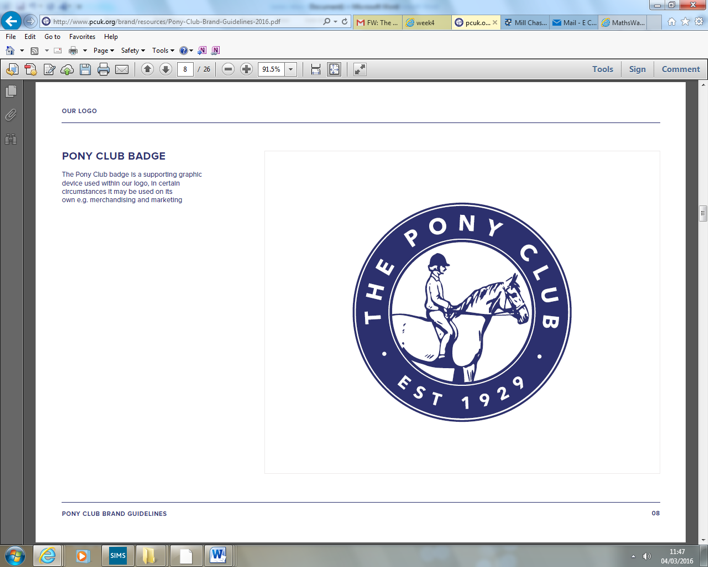 ONLINE SPRING DRESSAGE SHOWIn conjunction with Chiddingfold Farmers Dressage Show on Monday 5th April, 2021 at Eashing FarmSchedule available at: http://www.chiddingfoldfarmers.com/perch/resources/admin/easter-dressage-2021.pdfSUNDAY 28th March 2021Open to ALL  ONLINE ENTRIES at  https://branches.pcuk.org/chiddingfold/rallies-and-training/                                                      No telephone entries accepted.Organiser and Entries: Mrs Lara Roberts, Trimmings, Gracious St, Selborne, Hants GU34 3JE email : lara@grangepastures.co.uk mob : 07850257427Many thanks to our sponsor Southern Storage Ltd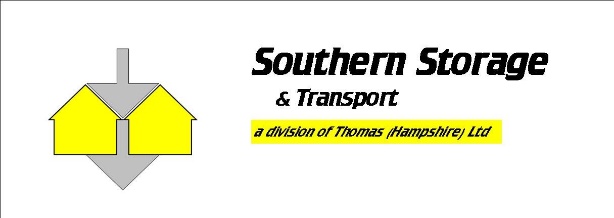 ENTRIES CLOSE ON Friday 26th March, 2021 at 23:00HORSE/RIDER combinations entering for any classes 4 – 6 are not allowed to enter Classes 1 or 2CLASS 1    PC WALK & TROT DRESSAGE TEST 2013: No Spurs allowedSection A: Riders 10 years and under on the daySection B Riders 11 years or over on the day.No rider to have competed at PC Novice level or above in either section.CLASS 2.   PC INTRODUCTORY DRESSAGE TEST 2019: No Spurs allowedSection A: Open to all riders 12 years and under on the dayRiders not to have been placed 1st-6th in any dressage testSection B: Open to all agesNo rider to have competed at PC Novice Level or above in either section.CLASS 3.    PC GRASSROOTS DRESSAGE TEST 2018Open to allCLASS 4.    PC NOVICE DRESSAGE TEST 2020Riders are not eligible if they have represented a branch/centre at open area dressage or above. This includes summer and/or winter area competitions. If they have won any BD or DI Points at Novice level or above. If they have competed at more than two Novice My Quest/ Team Quest competitions. If they have competed at BD Novice Music competitions.CLASS 5.   PC INTERMEDIATE DRESSAGE TEST 2013Combinations are not eligible if they have represented a Branch/Centre at Open Area Dressage or above.CLASS 6.    PC OPEN DRESSAGE TEST 2020Combinations are not eligible if they have won more than 10 points at Advanced Medium Level or above during the current year.Entry Fees:All Classes £10 eachLate entries £15 each Rosettes to 8th place in each sectionRosettes to the highest placed Chiddingfold member in all classesCommanders are allowed in all classesThe competition will be run in accordance with the pony club dressage rules 2021.All entries must be uploaded by 6pm Sunday 28th March. If your internet is slow, make sure you have left enough time to do this.